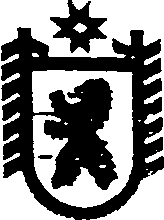 Республика КарелияСОВЕТ СЕГЕЖСКОГО МУНИЦИПАЛЬНОГО РАЙОНАXXXV  ЗАСЕДАНИЕ     VI     СОЗЫВАРЕШЕНИЕот  28  сентября   2016 года   №  276СегежаО внесении изменения в Перечень мероприятий, источником финансового обеспечения которых является субсидия из бюджета Республики Карелия бюджетам муниципальных образований на социально-экономическое развитие территорий Сегежского муниципального района Совет Сегежского муниципального района р е ш и л:1. Внести изменение в Перечень мероприятий, источником финансового обеспечения которых является субсидия из бюджета Республики Карелия бюджетам муниципальных образований на социально-экономическое развитие территорий Сегежского муниципального района, утвержденный решением Совета Сегежского муниципального района от 18 марта 2016г. № 249, изложив его в следующей редакции:«Перечень мероприятий, источником финансового обеспечения которых является субсидия из бюджета Республики Карелия бюджетам муниципальных образований на социально-экономическое развитие территорий Сегежского муниципального района ».2. Обнародовать настоящее решение путем размещения официального текста настоящего решения в информационно-телекоммуникационной сети «Интернет» на официальном сайте администрации Сегежского муниципального района  http://home.onego.ru/~segadmin.ПредседательСовета Сегежского муниципального района Глава Сегежского муниципального района                                                                     С.Ф.Тюков  Разослать: в дело, финансовое управление - 2, администрации поселений - 6.№ п/пНаименование муниципального образованияОбъем субсидии, тыс. рублейНаименование мероприятийСегежское городское поселение715ремонт участков автомобильной дороги общего пользования по ул. ГористаяНадвоицкое городское поселение715ремонт зданий канализационно-насосных станций пгт. Надвоицы;приобретение и доставка насоса на канализационно-насосную станцию пгт. Надвоицы;разработка программы комплексного развития транспортной инфраструктуры;спиливание аварийных деревьев на территории поселения;ремонт пожарных гидрантовВалдайское сельское поселение715ремонт муниципального жилищного фонда (в том числе приобретение и доставка материалов для ремонта)Идельское сельское поселение715ремонт муниципального жилищного фонда (в том числе приобретение и доставка материалов для ремонта)Поповпорожское сельское поселение715ремонт здания котельной для обустройства в нем отапливаемого противопожарного поста в п.Попов Порог (в том числе приобретение и доставка материалов для ремонта);приобретение и доставка материалов для ремонта муниципального жилищного фондаЧернопорожское сельское поселение715паспортизация улично-дорожной сети;приобретение светильников, ламп и комплектующих к ним для наружного освещения;установка светильников наружного освещенияСегежский муниципальный район710ремонт зданий муниципальных казенных дошкольных образовательных учреждений:  детский сад № 6 г. Сегежи, детский сад № 23 г. Сегежи, детский сад № 3 п. Надвоицы